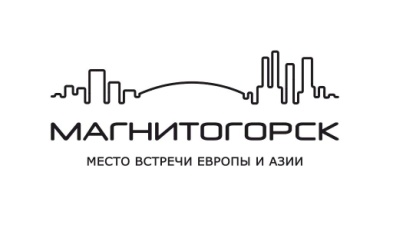 МУНИЦИПАЛЬНОЕ ДОШКОЛЬНОЕ ОБРАЗОВАТЕЛЬНОЕ УЧРЕЖДЕНИЕ«ЦЕНТР РАЗВИТИЯ РЕБЁНКА–ДЕТСКИЙ САД №154»города МагнитогорскаКонспект непосредственно образовательной деятельности по познавательному развитию детей среднего дошкольного возрастаТема: «Знакомство с метеоплощадкой в ДОУ»                                                                         составила: воспитатель                                                                            Лаптева Любовь Юрьевнафевраль 2021гЦель: Познакомить детей с метеостанцией.Задачи: Закрепить представления детей об основных явлениях природы (дождь, снег, град, ветер, жара, холод);расширять кругозор детей и целостное представление о науке метеорологии, профессии метеоролог;познакомить детей с приборами метеостанции: вертушками, снегомером, дождемером, компасом, термометром, солнечные часы;научить детей определять направление ветра по окружающим предметам и по приборам метеоплощадки;прививать интерес к исследовательской работе;воспитывать в детях экологическую культуру.Предварительная работа: Беседы, разучивание стихов о погоде, временах года, о природных явлениях; наблюдения за погодой на прогулке; работа с календарем природы в группе; рассматривание иллюстраций с изображением метеостанций.Материалы и оборудование: Приборы метеоплощадки, воздушный змей, картинки солнца и дождя.Ход занятия:Воспитатель: Появляется Гном и рассказывает, что получил письмо от лесных зверей. Они под деревом нашли воздушного змея и не знают, что с ним делать, можно ли его запускать. Звери просят помощи у вас ребята.- Ну что, ребята, поможем лесным зверям? Что можно делать с воздушным змеем? В какую погоду запускают его?? (ответы детей: запускать в ветренную погоду).Воспитатель: -Ребята, а как мы можем узнать какая погода на улице? (ответы детей: наблюдать за небом, солнцем, облаками, по раскачиванию веток на деревьях определить наличие и силу ветра).- Для наблюдения за состоянием погоды нашей планеты учёные основали множество метеорологических станций. Вы знаете, что такое метеостанция? Метеостанция – это специальное учреждение, на котором находится метеоплощадка, на ней установлены приборы для наблюдений и определения погоды и климата. На метеостанции работают люди по профессии - метеорологи. Достаточно метеорологу измерить показания приборов: силу и направление ветра, атмосферное давление, и ему будет ясно, какая будет погода: солнце или дождь, град или ураган, будет ветер или нет и составить точный прогноз погоды, даже на несколько дней вперед. Прогноз погоды необходимо знать людям многих профессий: для безопасных полётов - лётчикам, штурманам кораблей, строителям и водителям, геологам и хлеборобам…, а метеорологи им в этом помогают.В нашем детском саду есть метеоплощадка, где мы с вами можем наблюдать и определять состояние погоды. Давайте мы с вами туда и отправимся!(Дети с Гномом и воспитателем проходят на метеоплощадку)Воспитатель: -Вот мы с вами и на месте! Посмотрите на метеоплощадке находится много различных приборов, поэтому необходимо соблюдать определенные правила поведения.(Гном знакомит детей с правилами поведения на метеоплощадке)Гном: -Отгадайте загадки о погодных явлениях, которые мы можем наблюдать на метеоплощадке. Готовы?Это важный показатель,Градусник - ее приятель.Если жарко - высока,А в мороз она низка...(Температура)Он на лужах, посмотри,Выдувает пузыри.Хочет, чтобы я и тыНе забыли про зонты...(Дождь)Пушистая ватаПлывет куда-то.Чем вата ниже,Тем дождик ближе...(Облака) По полю рыщет, поет да свищет,Деревья ломает, к земле приклоняет…(Ветер)Ты весь мир обогреваешьТы усталости не знаешь,Улыбаешься в оконце,И зовут тебя все...(Солнце)Воспитатель: Ответы на загадки, это были названия явлений природы. Давайте еще раз их назовем.Теперь давайте посмотрим какие приборы используются на метеостанции:Вертушка - прибор для определения ветра.Снегомер - прибор для измерения уровня снега.Дождемер - прибор для измерения уровня дождя.Компас - прибор для определения сторон света.Термометр - прибор, для измерения температуры воздуха. Температуру воздуха измеряем в тени, поэтому термометр находится в метеобудке.Барометр - прибор для измерения атмосферного давления.Флюгер - прибор для измерения направления ветра.Все показания приборов фиксируются на специальном стенде.Солнечные часы - устройство для определения времени по изменению длины тени от гномона и её движению по циферблату.Игра средней подвижности «Солнечные зайчики»По сигналу воспитателя «Солнце» дети свободно прыгают и бегают по площадке, по сигналу «Туча» приседают и прячутся за ладошками. Игра повторяется 2-3 раза.Воспитатель: - А сейчас давайте, чтобы помочь нашему Гному и лесным зверям, представим, что мы с вами метеорологи. Согласны?Воспитатель: - Прежде чем мы приступим к прогнозу погоды, послушайте стихотворение и скажите, о чем здесь идет речь:Наклоняется трава.Шелестит весь день листва.И деревья самиДвигают ветвями.Наш цветной воздушный змейСтал проворней, веселей– Он летит и скачет– Что всё это значит?Знают взрослые и дети:Это значит – нынче ветер!                       (Л. Стефанович)Воспитатель: - Ребята, о чем это стихотворение? Верно, оно о ветре и о воздушном змее, который летит в небе, подгоняемый ветром.Гном: - Вспомните ребята, пожалуйста, какая должна быть погода, чтобы запустить воздушного змея? Верно, погода должна быть ветренной и без осадков. Скажите, а как можно определить пасмурная или ясная погода сейчас. (посмотреть на небо).Воспитатель: - Сегодня я научу вас еще одному способу, как можно определить ветренную погоду, при помощи специальных приборов, которые находятся на нашей метеоплощадке.Посмотрите, на устройство, которое называется вертушка. Давайте все вместе скажем это слово и запомним. Ребята, если лопасти на вертушке вертятся, это значит на улице ветер, и чем сильнее ветер, тем быстрее они вертятся. Понаблюдайте за ней и скажите, какой сейчас ветер (сильный) - Как вы это поняли? (вертушек сильно крутится).А еще здесь находится прибор, который называют «ветряной рукав» или «ловушка ветра», на что он похож? Как вы думаете, для чего он нужен? Верно, ребята, он тоже указывает, есть ли на улице ветер.Давайте поиграем!Речевая игра «Ветер-ветерок!»Воспитатель: -Ребята, изобразите, как дует ветер. Если я скажу: «Сильный ветер», вы произнесете звук «ш» громко, если скажу: «Слабый ветер», произнесете звук «ш» тихо. Приготовились!Ветерок поёт песенку (ш-ш-ш)...Гном: - Очень, очень давно, когда не было ни телевизоров, ни телефонов, ни компьютеров люди узнавали какая будет погода по приметам.Например: - Ласточки предсказывают погоду - если перед дождем они летают низко над землей, то это означало, что скоро будет дождь, так как насекомые тоже опускаются вниз - Муравьи тоже предсказывали погоду – если перед дождем муравьи прячутся в муравейник и закрывают все ходы, значит погода испортится.- Посмотрите, что у меня есть – это шишка. Это не просто шишка, это природный гигрометр! С помощью неё тоже можно узнать, какая погода на улице. Когда шишка раскрыта, значит на улице сухо, а если шишка закрыта, значит на улице влажно и сыро. Какая у нас сейчас шишка? Это что значит? - Воспитатель: Мы сегодня узнали о метеостанции: о людях, которые работают на метеостанции, о приборах и инструментах необходимых метеорологу и многое другое. А теперь давайте подведем с вами итог: подходит погода сегодня для запуска змея? (Ответы детей) Гном: - Спасибо ребята! Я сообщу своим лесным друзьям, что нужно делать с воздушным змеем и когда его можно запускать. А теперь мне пора, до свидания!